Триместр3Образовательный минимумПредметИнформатика и ИКТКласс10Алгоритм- это точное описание порядка действий, которые должен выполнить исполнитель для решения задачи за конечное время.- это точное описание порядка действий, которые должен выполнить исполнитель для решения задачи за конечное время.- это точное описание порядка действий, которые должен выполнить исполнитель для решения задачи за конечное время.- это точное описание порядка действий, которые должен выполнить исполнитель для решения задачи за конечное время.Исполнитель- это устройство или одушёвленное существо (человек), способное понять и выполнить команды, составляющие алгоритм.- это устройство или одушёвленное существо (человек), способное понять и выполнить команды, составляющие алгоритм.- это устройство или одушёвленное существо (человек), способное понять и выполнить команды, составляющие алгоритм.- это устройство или одушёвленное существо (человек), способное понять и выполнить команды, составляющие алгоритм.Формальный исполнитель- это исполнитель, который не понимает (и не может понять) смысл команд- это исполнитель, который не понимает (и не может понять) смысл команд- это исполнитель, который не понимает (и не может понять) смысл команд- это исполнитель, который не понимает (и не может понять) смысл командСвойства алгоритма:• Дискретность• Детерминированность • Понятность• Конечность • Корректность- алгоритм состоит из отдельных команд (шагов), каждая из которых выполняется за конечное время. - при каждом запуске алгоритма с одними и теми же исходными данными должен быть получен один и тот же результат. - алгоритм содержит только команды, входящие в систему команд исполнителя, для которого он предназначен. - для корректного набора данных алгоритм должен завершаться через конечное время с вполне определённым результатом - для допустимых исходных данных алгоритм должен приводить к правильному результату.- алгоритм состоит из отдельных команд (шагов), каждая из которых выполняется за конечное время. - при каждом запуске алгоритма с одними и теми же исходными данными должен быть получен один и тот же результат. - алгоритм содержит только команды, входящие в систему команд исполнителя, для которого он предназначен. - для корректного набора данных алгоритм должен завершаться через конечное время с вполне определённым результатом - для допустимых исходных данных алгоритм должен приводить к правильному результату.- алгоритм состоит из отдельных команд (шагов), каждая из которых выполняется за конечное время. - при каждом запуске алгоритма с одними и теми же исходными данными должен быть получен один и тот же результат. - алгоритм содержит только команды, входящие в систему команд исполнителя, для которого он предназначен. - для корректного набора данных алгоритм должен завершаться через конечное время с вполне определённым результатом - для допустимых исходных данных алгоритм должен приводить к правильному результату.- алгоритм состоит из отдельных команд (шагов), каждая из которых выполняется за конечное время. - при каждом запуске алгоритма с одними и теми же исходными данными должен быть получен один и тот же результат. - алгоритм содержит только команды, входящие в систему команд исполнителя, для которого он предназначен. - для корректного набора данных алгоритм должен завершаться через конечное время с вполне определённым результатом - для допустимых исходных данных алгоритм должен приводить к правильному результату.Способы записи алгоритмов:• естественный язык; • псевдокод: смешанная запись, в которой используется естественный язык и операторы какого-либо языка программирования; • программа на каком-либо языке программирования;• блок-схема (графическая запись)• естественный язык; • псевдокод: смешанная запись, в которой используется естественный язык и операторы какого-либо языка программирования; • программа на каком-либо языке программирования;• блок-схема (графическая запись)• естественный язык; • псевдокод: смешанная запись, в которой используется естественный язык и операторы какого-либо языка программирования; • программа на каком-либо языке программирования;• блок-схема (графическая запись)• естественный язык; • псевдокод: смешанная запись, в которой используется естественный язык и операторы какого-либо языка программирования; • программа на каком-либо языке программирования;• блок-схема (графическая запись)Линейный алгоритм- описание действий, которые  выполняются однократно  в заданном порядке.- описание действий, которые  выполняются однократно  в заданном порядке.- описание действий, которые  выполняются однократно  в заданном порядке.- описание действий, которые  выполняются однократно  в заданном порядке.Разветвляющийся алгоритм- это алгоритм, в котором в зависимости от условия   выполняется либо одна, либо другая последовательность действий.- это алгоритм, в котором в зависимости от условия   выполняется либо одна, либо другая последовательность действий.- это алгоритм, в котором в зависимости от условия   выполняется либо одна, либо другая последовательность действий.- это алгоритм, в котором в зависимости от условия   выполняется либо одна, либо другая последовательность действий.полное ветвлениеполное ветвлениеполное ветвлениенеполное ветвлениенеполное ветвление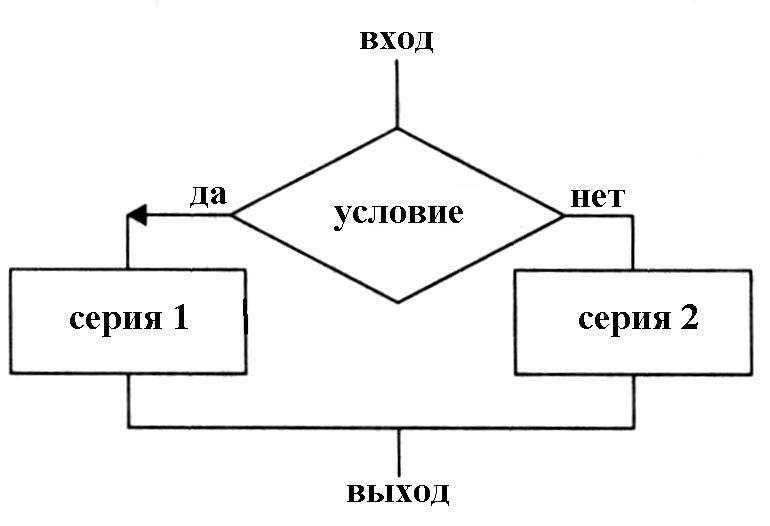 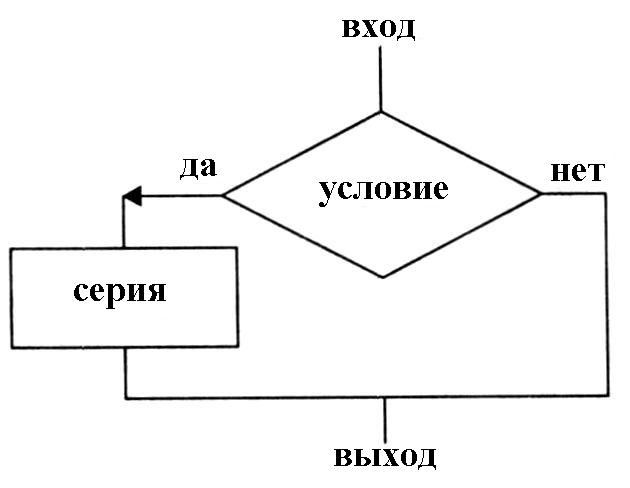 Циклический алгоритм- это описание действий, которые должны повторяться указанное число раз или  пока не выполнено заданное условие.- это описание действий, которые должны повторяться указанное число раз или  пока не выполнено заданное условие.- это описание действий, которые должны повторяться указанное число раз или  пока не выполнено заданное условие.- это описание действий, которые должны повторяться указанное число раз или  пока не выполнено заданное условие.цикл с предусловиемцикл с предусловиемцикл с постусловиемцикл с постусловиемцикл с параметром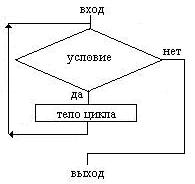 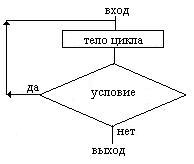 